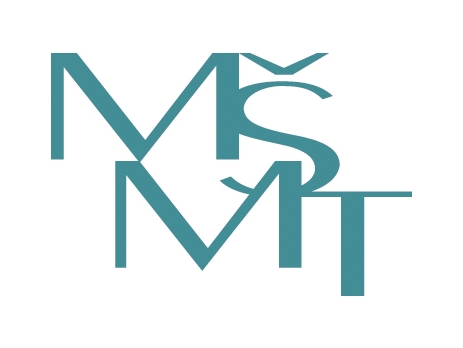 	Ministerstvo školství, mládeže a tělovýchovy	Karmelitská 5, Praha 1, 118 12ŽÁDOST O VYKONÁNÍ ÚŘEDNICKÉ ZKOUŠKY□ jen obecné části  	   	□ jen zvláštní části   	  □ obecné i zvláštní části  	Uchazeč o vykonání úřednické zkoušky 	…………………………………………		………………………………………………..(jméno, příjmení, titul)				(datum a místo narození)……………………………………………………………………………………………………(adresa místa trvalého pobytu)……………………………………………………………………………………………………(doručovací adresa, je-li odlišná od adresy místa trvalého pobytu)……………………………………………………………………………………………………(doklad totožnosti: druh, číslo, vydávající stát)……………………………………………………………………………………………………(e-mailová adresa, kontaktní telefon)žádá služební úřad: 	…………………………………………………………………………………..(ústřední správní úřad, příslušný ke jmenování zkušební komise pro daný obor státní služby)o umožnění vykonání úřednické zkouškypodle § 35 odst. 3 zákona č. 234/2014 Sb., o státní služběpro obor státní služby: ………………………………………………………………………………(obor státní služby podle § 1 a přílohy nařízení vlády č. 106/2015 Sb., o oborech státní služby)Uvádím, že o umožnění vykonání úřednické zkoušky jsem:□ dosud nežádal(a)□ žádal(a) dne: …………………    služební úřad: …………………….……………………..pro obor státní služby: …………………………………………… a služební zkoušku jsem: □ vykonal(a) úspěšně3,                  □ konal(a) neúspěšně,                     □ nekonal(a)□ žádal(a) dne: ………    služební úřad: …………………..…………...…………………..…pro obor státní služby: …………………………………………… a služební zkoušku jsem:  □ vykonal(a) úspěšně,                    □ konal(a) neúspěšně,                    □ nekonal(a)Uvádím, že k vykonání úřednické zkoušky potřebuji zajistit tyto zvláštní podmínky *1:□ vyplývající ze skutečnosti, že jsem ve smyslu § 67 zákona č. 435/2004 Sb., o zaměstnanosti, ve znění pozdějších předpisů, fyzickou osobou se zdravotním postižením nebo…………………………………………………………………………………………………□ dle zákona č. 155/1998 Sb., o komunikačních systémech neslyšících a hluchoslepých osob, ve znění pozdějších předpisů………………………………………………………………………………………………..Uchazeč současně prohlašuje:jsem si vědom(a), že vykonat úřednickou zkoušku může být umožněno jen osobě, která splňuje předpoklady pro přijetí do služebního poměru (§ 22 a § 25 odst. 1 zákona č. 234/2014 Sb., o státní službě), a že služebnímu úřadu na vyžádání poskytnu nezbytnou součinnost k ověření těchto předpokladů,v souladu se zákonem č. 101/2000 Sb., o ochraně osobních údajů a o změně některých zákonů, ve znění pozdějších předpisů, uděluji výslovný souhlas se zpracováním svých osobních údajů, potřebných pro ověření splnění předpokladů pro přijetí do služebního poměru, k přihlášení na úřednickou zkoušku a jejímu vykonání, a k vedení evidence provedených úřednických zkoušek a evidence vydaných osvědčení,v souladu s § 35 odst. 3 zákona č. 234/2014 Sb., o státní službě, uhradím náklady na vykonání úřednické zkoušky.Seznam příloh žádosti1. Písemné čestné prohlášení o svéprávnosti [§ 25 odst. 1 písm. c) ve spojení s § 26 odst. 1 zákona o státní službě].									2. Výpis z evidence Rejstříku trestů, který není starší než 3 měsíce (resp. obdobný doklad o bezúhonnosti, není-li žadatel státním občanem České republiky) [§ 25 odst. 1 písm. d) ve spojení s § 26 odst. 1 zákona o státní službě].						3. Písemné čestné prohlášení o dosažení stanoveného vzdělání nebo originál anebo úředně ověřenou kopii dokladu o dosaženém vzdělání [§ 25 odst. 1 písm. e) ve spojení s § 26 zákona o státní službě].							                   		4. Písemné čestné prohlášení o zdravotní způsobilosti nebo lékařský posudek o zdravotní způsobilosti vydaný poskytovatelem pracovnělékařských služeb [§ 25 odst. 1 písm. f) ve spojení s § 26 zákona o státní službě].                     		                                                                                …………………….…………………………….                                                                                                                           (datum a podpis)                                                                                                                                                                                                                                                                      